§3-708.  Duty of personal representative; supplementary inventoryIf any property not included in the original inventory comes to the knowledge of a personal representative or if the personal representative learns that the value or description indicated in the original inventory for any item is erroneous or misleading, the personal representative shall make a supplementary inventory or appraisement showing the market value as of the date of the decedent's death of the new item or the revised market value or descriptions, and the appraisers or other data relied upon, if any, and file the supplementary inventory or appraisement with the court or mail or furnish copies of the supplementary inventory or appraisement or information about the supplementary inventory or appraisement to persons interested in the new information.  [PL 2017, c. 402, Pt. A, §2 (NEW); PL 2019, c. 417, Pt. B, §14 (AFF).]SECTION HISTORYPL 2017, c. 402, Pt. A, §2 (NEW). PL 2017, c. 402, Pt. F, §1 (AFF). PL 2019, c. 417, Pt. B, §14 (AFF). The State of Maine claims a copyright in its codified statutes. If you intend to republish this material, we require that you include the following disclaimer in your publication:All copyrights and other rights to statutory text are reserved by the State of Maine. The text included in this publication reflects changes made through the First Regular and First Special Session of the 131st Maine Legislature and is current through November 1. 2023
                    . The text is subject to change without notice. It is a version that has not been officially certified by the Secretary of State. Refer to the Maine Revised Statutes Annotated and supplements for certified text.
                The Office of the Revisor of Statutes also requests that you send us one copy of any statutory publication you may produce. Our goal is not to restrict publishing activity, but to keep track of who is publishing what, to identify any needless duplication and to preserve the State's copyright rights.PLEASE NOTE: The Revisor's Office cannot perform research for or provide legal advice or interpretation of Maine law to the public. If you need legal assistance, please contact a qualified attorney.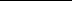 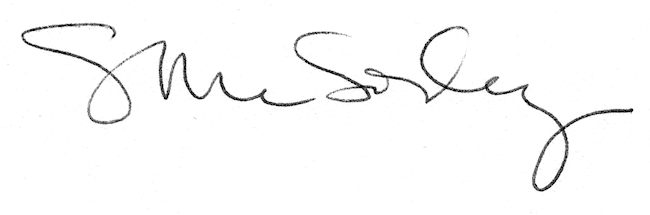 